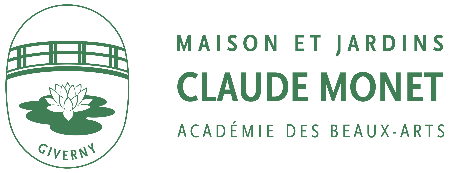 FORMULAIRE DE RÉSERVATION GROUPESMaison et jardins de Claude Monet - Giverny- Visite libre de la maison et des jardins - Formulaire à retourner par mail au service groupes :reservation@claudemonetgiverny.fr - 02 32 51 90 31Vous recevrez une confirmation par mail après validation.Nom de l’organisme ou de l’établissementAdresse (rue, code postal, ville)Responsable du groupe / contact TéléphoneAdresse mailDate de visite souhaitée (du 29 mars au 1er novembre)Horaire de visite souhaitée (créneaux toutes les 15min en fonction des disponibilités)Effectif du groupe (limité à 50 participants/15min) Nombre total de participants : …...Adultes : …...Etudiants : …...Enfants : …...Handicapés : …...Mode de paiement Sur place  Par mandat administratif avec bon de commande Par virement si accord du service groupes